Monteiro Lobato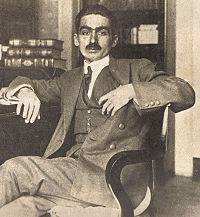 José Bento Renato Monteiro Lobato (Taubaté, 18 de abril de 1882 — São Paulo, 4 de julho de 1948) foi um dos mais influentes escritores brasileiros do século XX. Foi o "precursor" da literatura infantil brasileira e ficou popularmente conhecido pelo conjunto educativo, bem como divertido, de sua obra de livros infantis, o que seria aproximadamente metade da sua produção literária. A outra metade, consistindo de inúmeros e deliciosos contos (geralmente sobre temas brasileiros), artigos, críticas, prefácios, um livro sobre a importância do petróleo e do ferro e um único romance, O Presidente Negro, que não alcançou a mesma popularidade que suas obras para crianças.Em uma época em que os livros brasileiros eram editados em Paris ou Lisboa, Monteiro Lobato tornou-se também editor, passando a editar livros também no Brasil. Com isso, ele implantou uma série de renovações nos livros didáticos e infantis. Este notável escritor é bastante conhecido entre as crianças, pois se dedicou a um estilo de escrita com linguagem simples onde realidade e fantasia estão lado a lado. Pode-se dizer que ele foi o precursor da literatura infantil no Brasil. Suas personagens mais conhecidas são: Emília, uma boneca de pano com sentimento e idéias independentes; Pedrinho, personagem que o autor se identifica quando criança; Visconde de Sabugosa, a sabia espiga de milho que tem atitudes de adulto, Cuca, vilã que aterroriza a todos do sítio, Saci Pererê e outras personagens que fazem parte da inesquecível obra: O Sítio do Pica-Pau Amarelo, que até hoje encanta muitas crianças e adultos. Escreveu ainda outras incríveis obras infantis, como: A Menina do Nariz Arrebitado, O Saci, Fábulas do Marquês de Rabicó, Aventuras do Príncipe, Noivado de Narizinho, O Pó de Pirlimpimpim, Reinações de Narizinho, As Caçadas de Pedrinho, Emília no País da Gramática, Memórias da Emília, O Poço do Visconde, O Pica-Pau Amarelo e A Chave do Tamanho. Fora os livros infantis, este escritor brasileiro escreveu outras obras literárias, tais como: O Choque das Raças, Urupês, A Barca de Gleyre e o Escândalo do Petróleo. Neste último livro, demonstra todo seu nacionalismo, posicionando-se totalmente favorável a exploração do petróleo apenas por empresas brasileiras. No ano de 1948, o Brasil perdeu este grande talento que tanto contribuiu com o desenvolvimento de nossa literatura.